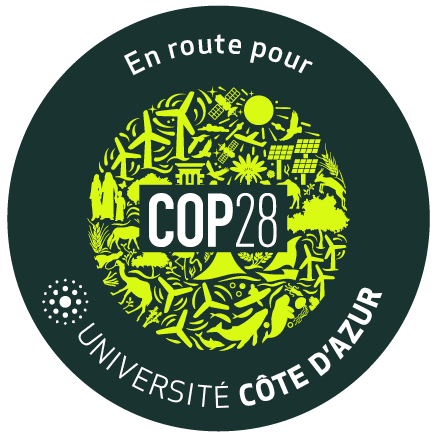 Call for Contribution Climate ChangeAcademic Advocacy Collection UCAJEDISustainability and Climate Change: cause, consequences, impact, adaptation, mitigation and solution Date limit: October 31th for the full article contact: advocacy@univ-cotedazur.fr Advocacy Piece  The article should be written preferably in EnglishPolice Size: Arial, Times Roman or Calibri 11 Margins: the margins of the present document should not be modified Length: Maximum 10.000 characters space included (approx. 3 pages) References must be included and will not count in the 10.000-character limit Each contributor is free to use the tone he wants but please keep in mind the Academic Advocacy Collection is addressed primarily to policy and decision makers and secondarily to the civil society at large. Thus, we encourage the contributors to make sure their contributions can be understood among the non-academic community.  We consider Climate Change as a global phenomenon and the contributions should not be limited to the rise in temperature. As such, topics related to risks, environmental impact on health and healthy living, acceptance and behaviour change, etc. perfectly address our expectations.Given name of the Contributor(s) Last name of the Contributor(s) Title(s)If Applicable, Research Unit and/or Component (EUR, derogatory or associated component)  Name of the Advocacy PeaceMain Topic (i.e: energy, resilience, adaptation, smart territory, education, risks, one health, etc.  Free Key Words (up to 5)Abstract in English (500 characters space included)Abstract in English (500 characters space included)Abstract in French (500 characters space included) Abstract in French (500 characters space included) 